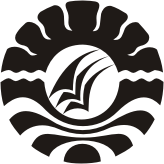 SKRIPSIPEMBERDAYAAN PEREMPUAN MELALUI PELATIHAN MENJAHIT DI PUSAT KEGIATAN BELAJAR MASYARAKAT ANGING MAMMIRI BINAAN JURUSAN PLS FIP UNM KABUPATEN GOWAPUSPITAJURUSAN PENDIDIKAN LUAR SEKOLAHFAKULTAS ILMU PENDIDIKAN UNIVERSITAS NEGERI MAKASSAR2015